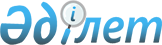 О некоторых вопросах отбора в кадровый резерв административной государственной службы корпуса "А"
					
			Утративший силу
			
			
		
					Приказ Председателя Агентства Республики Казахстан по делам государственной службы от 1 апреля 2013 года № 06-7/43. Зарегистрирован в Министерстве юстиции Республики Казахстан 1 апреля 2013 года № 8396. Утратил силу приказом Министра по делам государственной службы Республики Казахстан от 11 февраля 2016 года № 29

      Сноска. Утратил силу приказом Министра по делам государственной службы РК от 11.02.2016 № 29 (вводится в действие со дня его первого официального опубликования).      В целях реализации Указа Президента Республики Казахстан от 22 марта 2013 года № 524 «Об утверждении Правил отбора в кадровый резерв административной государственной службы корпуса «А» и проведения конкурса на занятие вакантной и временно вакантной административной государственной должности корпуса «А»» ПРИКАЗЫВАЮ:



      1. Утвердить:

      1) форму объявления об отборе в кадровый резерв административной государственной службы корпуса «А», согласно приложению 1 к настоящему приказу;

      2) форму заявления об участии в отборе в кадровый резерв административной государственной службы корпуса «А», согласно приложению 2 к настоящему приказу;

      3) форму листа собеседования Национальной комиссии по кадровой политике при Президенте Республики Казахстан с кандидатом в кадровый резерв административной государственной службы корпуса «А», согласно приложению 3 к настоящему приказу;

      4) форму листа собеседования кадровой комиссии областей, столицы, города республиканского значения с кандидатом в кадровый резерв административной государственной службы корпуса «А», согласно приложению 4 к настоящему приказу.



      2. Отделу прохождения государственной службы Агентства Республики Казахстана по делам государственной службы (Жумагулову Т.К.) обеспечить государственную регистрацию настоящего приказа в Министерстве юстиции Республики Казахстан и официальное опубликование  в порядке, установленном законодательством Республики Казахстан.



      3. Настоящий приказ вводится в действие со дня его первого официального опубликования.      Председатель                               А. Байменов

Приложение 1         

к приказу Председателя Агентства

Республики Казахстан по делам 

государственной службы    

от 1 апреля 2013 года № 06-7/43

Форма       

            Объявление об отборе в кадровый резерв

      административной государственной службы корпуса «А»      Сноска. Приложение 1 в редакции приказа Председателя Агентства РК по делам государственной службы от 22.01.2014 № 04-2-4/7 (вводится в действие со дня первого официального опубликования).      Национальная комиссия по кадровой политике при Президенте

Республики Казахстан объявляет об отборе в кадровый резерв

административной государственной службы корпуса «А».

      Отбор проводится для зачисления в кадровый резерв

административной государственной службы корпуса «А» по: _____________

_____________________________________________________________________

(указываются категории, группы, подгруппы должностей корпуса «А», и,

если будет определено Национальной комиссией, предельная численность

лиц, зачисляемых в кадровый резерв корпуса «А» по каждой категории,

            группе, подгруппе должностей корпуса «А»)      Специальные квалификационные требования к административным

государственным должностям корпуса «А» утверждены Указом Президента

Республики Казахстан от 10 декабря 2013 года № 708.      Отбор кандидатов в кадровый резерв корпуса «А» осуществляется

в 3 этапа:

      1) прием и рассмотрение документов кандидатов на соответствие

специальным квалификационным требованиям к должностям

административной государственной службы корпуса «А» и требованиям

Закона Республики Казахстан «О государственной службе»;

      2) тестирование кандидатов на знание законодательства

Республики Казахстан, логический тест, тест по компетенциям, КАЗТЕСТ

в соответствии с графиком, составляемым Агентством Республики

Казахстан по делам государственной службы;

      3) собеседование с кандидатами в соответствии с графиками*,

составляемыми рабочими органами кадровых комиссий областей, столицы,

города республиканского значения и Национальной комиссии по кадровой

политике Президента Республики Казахстан.      Перечень необходимых документов указан в Правилах отбора в

кадровый резерв административной государственной службы корпуса «А» и

проведения конкурса на занятие вакантной и временно вакантной

административной государственной должности корпуса «А», утвержденных

Указом Президента Республики Казахстан от 22 марта 2013 года № 524.      Прием документов осуществляется Агентством Республики Казахстан

по делам государственной службы и его территориальными

департаментами:

      с «____» ___________ 20____ г.

      по «___» ___________ 20____ г.      Выявление фактов представления кандидатами заведомо ложной

информации и документов является основанием для их отстранения от

дальнейшего участия в отборе на любом из его этапов.      Документы принимаются нарочно, по почте или по электронной

почте по адресу: ____________________________________________________

_____________________________________________________________________

(указываются почтовый и электронный адрес уполномоченного органа по

     делам государственной службы и его территориальных органов)

      При приеме документов кандидату выдается расписка об их

регистрации, в том числе в электронном виде.

      В случаях направления документов по электронной почте кандидаты

представляют оригиналы документов не позднее, чем за три часа до

начала тестирования.

      В случае непредставления оригиналов документов кандидат не

допускается к тестированию.      Подробную информацию можно получить по телефонам: _____________

____________________________________________________________________,

(указываются код города и номера телефонов и факса уполномоченного

органа по делам государственной службы и его территориальных органов)

на интернет-ресурсе Агентства Республики Казахстан по делам

государственной службы:______________________________________________

                              (указывается интернет-ресурс)      Дополнительные сведения:

_____________________________________________________________________

_____________________________________________________________________

(при необходимости указываются дополнительные сведения, связанные с

        проведением отбора в кадровый резерв корпуса «А»)      Примечание:

      * В соответствующих кадровых комиссиях областей, столицы,

города республиканского значения проходят предварительные

собеседования кандидаты, занимающие государственные должности в

территориальных подразделениях центральных государственных органов и

их ведомств, местных государственных органах.

      Кандидаты, не являющиеся государственными служащими, проходят

собеседования в кадровых комиссиях областей, столицы, города

республиканского значения по месту их регистрации (прописки).

      При проведении собеседования в Национальной комиссии

предложения кадровых комиссий областей, города республиканского

значения, столицы рассматриваются в качестве дополнительной

информации.

Приложение 2         

к приказу Председателя Агентства

Республики Казахстан по делам  

государственной службы      

от 1 апреля 2013 года № 06-7/43

Форма         Национальная комиссия

                                                по кадровой политике 

                                                    при Президенте   

                                                Республики Казахстан             Заявление об участии в отборе в кадровый резерв

          административной государственной службы корпуса «А»      Сноска. Приложение 2 в редакции приказа Председателя Агентства РК по делам государственной службы от 22.01.2014 № 04-2-4/7 (вводится в действие со дня первого официального опубликования).      Я, _____________________________________________, ИИН _________

       (фамилия, имя и отчество (при наличии) полностью)

прошу допустить меня к участию в отборе в кадровый резерв

административной государственной службы корпуса «А»:

_____________________________________________________________________

(указывается одно из следующих: первая группа первой категории либо

первая или вторая или третья подгруппа второй группы первой категории

                          либо вторая категория)      Я заявляю, что:

      ознакомлен(-а) с Правилами отбора в кадровый резерв

административной государственной службы корпуса «А» и проведения

конкурса на занятие вакантной и временно вакантной административной

государственной должности корпуса «А», согласен(-а) с ними и обязуюсь

их выполнять;

      ознакомлен(-а) с требованиями законов Республики Казахстан

«О государственной службе» и «О борьбе с коррупцией»;

      в отношении меня отсутствуют сведения и факты, препятствующие

поступлению на государственную службу, а также дискредитирующие меня

как кандидата на занятие государственных должностей корпуса «А»;

      представленные мной документы и сведения являются подлинными, в

документах содержится достоверная информация;

      сознаю, что выявление в отношении меня сведений и фактов,

препятствующих поступлению на государственную службу, ограничивающих

пребывание на государственной службе и дискредитирующих меня как

кандидата на занятие государственных должностей корпуса «А», является

основанием для отстранения меня от участия в отборе в кадровый резерв

корпуса «А» на любом из его этапов, исключения из кадрового резерва и

прекращения государственной службы;

      сознаю, что выявление фактов предоставления мной заведомо

ложной информации является основанием для отстранения меня от участия

в отборе в кадровый резерв корпуса «А» на любом из его этапов,

исключения из кадрового резерва и прекращения государственной службы

в случае назначения из кадрового резерва корпуса «А»;

      согласен с тем, что мои отдельные персональные данные (фамилия,

имя и отчество (при наличии), дата рождения, место проживания,

текущее место работы, образование и специальность, занимаемая

должность, подгруппа, группа и категория должностей корпуса «А»,

контактные телефоны) будут опубликованы на интернет-ресурсе Агентства

Республики Казахстан по делам государственной службы и в

периодических печатных изданиях;

      в случае изменения занимаемой мной должности, текущего места

работы, контактных телефонов, получения образования сообщу об этом в

Агентство Республики Казахстан по делам государственной службы не

позднее трех рабочих дней со дня изменения указанных данных.      Прилагаемые документы:

      1. __________________________________________________________

      2. __________________________________________________________

      3. __________________________________________________________

      4. __________________________________________________________

      5. __________________________________________________________

      6. __________________________________________________________

      7. __________________________________________________________       Контактные данные:

      Код города, телефон ___________________________________________

      Мобильный телефон _____________________________________________

      Адрес проживания (почтовый адрес): ____________________________

      Адрес регистрации (прописка): _________________________________

      Электронный адрес: ____________________________________________      ________________________________________________

      (фамилия, имя и отчество (при наличии), подпись)                                          «____» ___________ 20 __ г.

Приложение 3         

к приказу Председателя Агентства

Республики Казахстан по делам   

государственной службы      

от 1 апреля 2013 года № 06-7/43

Форма                                     Лист собеседования

            Национальной комиссии по кадровой политике

           при Президенте Республики Казахстан с кандидатом в

         кадровый резерв административной государственной

                        службы корпуса «А»      Сноска. Приложение 3 в редакции приказа Председателя Агентства РК по делам государственной службы от 22.01.2014 № 04-2-4/7 (вводится в действие со дня первого официального опубликования).Член Национальной комиссии: _________________________________________

                             (фамилия, имя и отчество (при наличии))________________________

     (подпись)                                            «___» _________ 20__ года

Приложение 4          

к приказу Председателя Агентства

Республики Казахстан по делам 

государственной службы     

от 1 апреля 2013 года № 06-7/43

Форма                                     Лист собеседования

     кадровой комиссии ______________________________________

    (указывается область, столица, город республиканского значения)

                 с кандидатом в кадровый резерв

      административной государственной службы корпуса «А»Член кадровой комиссии: ______________________________________

                                      (ФИО)______________________       Дата «___»_________20__ года

      (подпись)
					© 2012. РГП на ПХВ «Институт законодательства и правовой информации Республики Казахстан» Министерства юстиции Республики Казахстан
				Фамилия, имя и отчество (при наличии) кандидатаКатегория, группа, подгруппа Балл, заполняется собственноручно1.2.3....ФИО кандидатаОценка

(«положительная» или «отрицательная»), заполняется собственноручно1. 2.3....